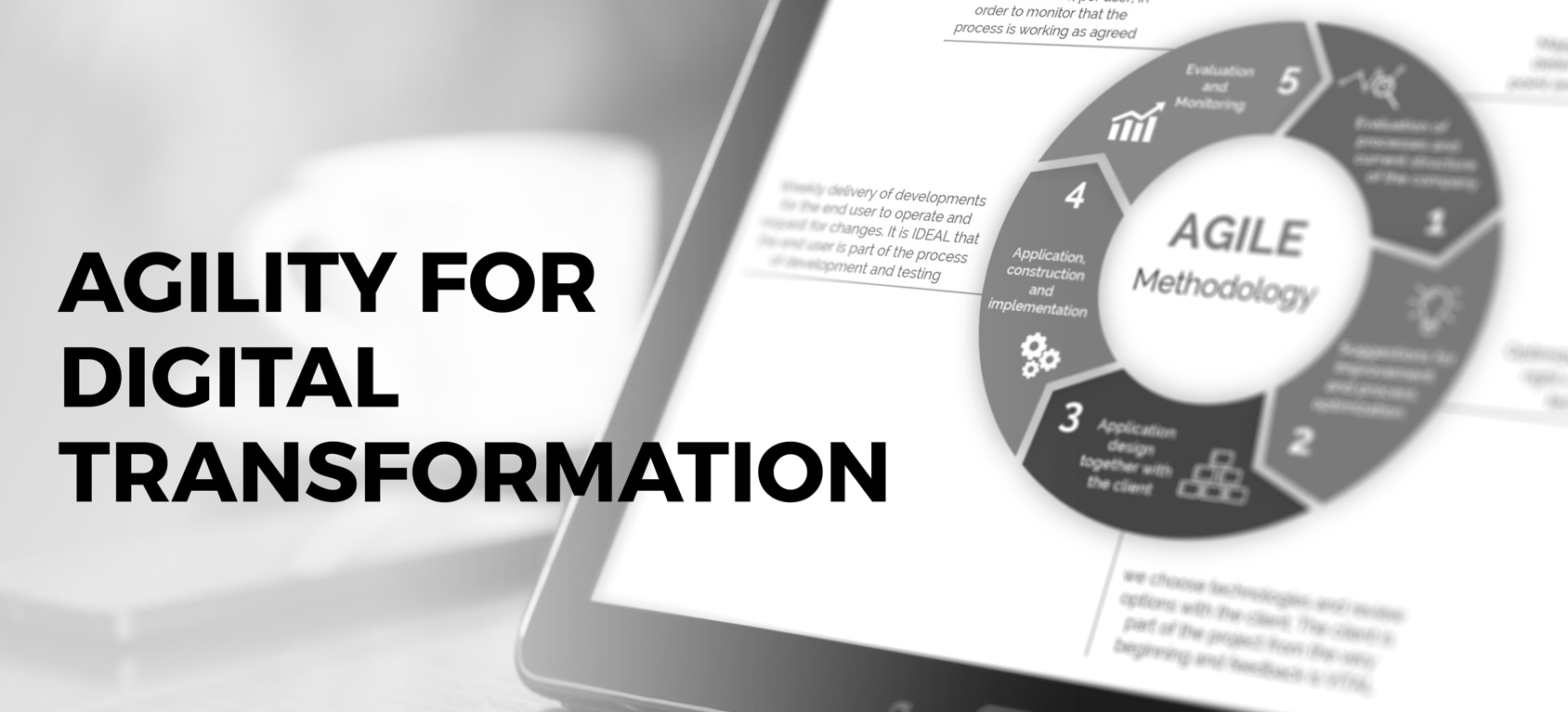 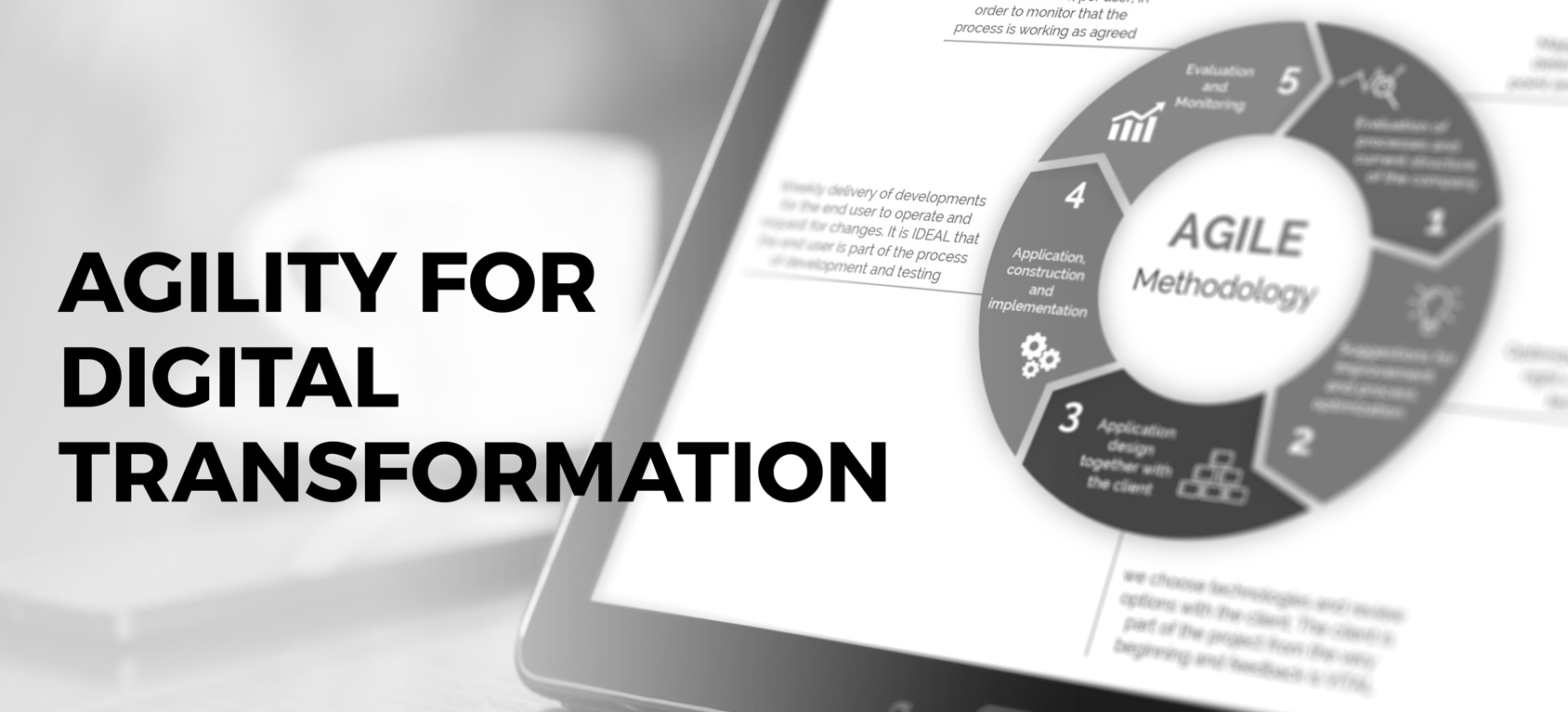 Are you ready to plan and execute your projects with agility?
Do you operate and model a growth mindset?
Are you adept at leading your teams through change?Are you ready to plan and execute your projects with agility?
Do you operate and model a growth mindset?
Are you adept at leading your teams through change?Are you ready to plan and execute your projects with agility?
Do you operate and model a growth mindset?
Are you adept at leading your teams through change?Are you ready to plan and execute your projects with agility?
Do you operate and model a growth mindset?
Are you adept at leading your teams through change?Are you ready to plan and execute your projects with agility?
Do you operate and model a growth mindset?
Are you adept at leading your teams through change?Are you ready to plan and execute your projects with agility?
Do you operate and model a growth mindset?
Are you adept at leading your teams through change?At xyz company, our transition to a digital organization is bringing about exciting opportunities to utilize new technologies, systems, processes and relationships to grow and compete in our business.  At the same time, in order to be successful every worker in our organization needs to have the opportunity to grow and learn new skills and competencies.  To that end, we’re pleased to announce the availability of our new elearning program, Skillsoft’s Digital Transformation Collection.We’re excited about this new program because it offers you, our leaders:Seven competency domains designed for the digital age, including Agility for Digital TransformationEngaging, high definition video-based learning content. Short microlearning topics available on a variety of devices.Many content modality choices including books, videos, articles, audio books, assessments and more!At xyz company, our transition to a digital organization is bringing about exciting opportunities to utilize new technologies, systems, processes and relationships to grow and compete in our business.  At the same time, in order to be successful every worker in our organization needs to have the opportunity to grow and learn new skills and competencies.  To that end, we’re pleased to announce the availability of our new elearning program, Skillsoft’s Digital Transformation Collection.We’re excited about this new program because it offers you, our leaders:Seven competency domains designed for the digital age, including Agility for Digital TransformationEngaging, high definition video-based learning content. Short microlearning topics available on a variety of devices.Many content modality choices including books, videos, articles, audio books, assessments and more!At xyz company, our transition to a digital organization is bringing about exciting opportunities to utilize new technologies, systems, processes and relationships to grow and compete in our business.  At the same time, in order to be successful every worker in our organization needs to have the opportunity to grow and learn new skills and competencies.  To that end, we’re pleased to announce the availability of our new elearning program, Skillsoft’s Digital Transformation Collection.We’re excited about this new program because it offers you, our leaders:Seven competency domains designed for the digital age, including Agility for Digital TransformationEngaging, high definition video-based learning content. Short microlearning topics available on a variety of devices.Many content modality choices including books, videos, articles, audio books, assessments and more!At xyz company, our transition to a digital organization is bringing about exciting opportunities to utilize new technologies, systems, processes and relationships to grow and compete in our business.  At the same time, in order to be successful every worker in our organization needs to have the opportunity to grow and learn new skills and competencies.  To that end, we’re pleased to announce the availability of our new elearning program, Skillsoft’s Digital Transformation Collection.We’re excited about this new program because it offers you, our leaders:Seven competency domains designed for the digital age, including Agility for Digital TransformationEngaging, high definition video-based learning content. Short microlearning topics available on a variety of devices.Many content modality choices including books, videos, articles, audio books, assessments and more!At xyz company, our transition to a digital organization is bringing about exciting opportunities to utilize new technologies, systems, processes and relationships to grow and compete in our business.  At the same time, in order to be successful every worker in our organization needs to have the opportunity to grow and learn new skills and competencies.  To that end, we’re pleased to announce the availability of our new elearning program, Skillsoft’s Digital Transformation Collection.We’re excited about this new program because it offers you, our leaders:Seven competency domains designed for the digital age, including Agility for Digital TransformationEngaging, high definition video-based learning content. Short microlearning topics available on a variety of devices.Many content modality choices including books, videos, articles, audio books, assessments and more!At xyz company, our transition to a digital organization is bringing about exciting opportunities to utilize new technologies, systems, processes and relationships to grow and compete in our business.  At the same time, in order to be successful every worker in our organization needs to have the opportunity to grow and learn new skills and competencies.  To that end, we’re pleased to announce the availability of our new elearning program, Skillsoft’s Digital Transformation Collection.We’re excited about this new program because it offers you, our leaders:Seven competency domains designed for the digital age, including Agility for Digital TransformationEngaging, high definition video-based learning content. Short microlearning topics available on a variety of devices.Many content modality choices including books, videos, articles, audio books, assessments and more!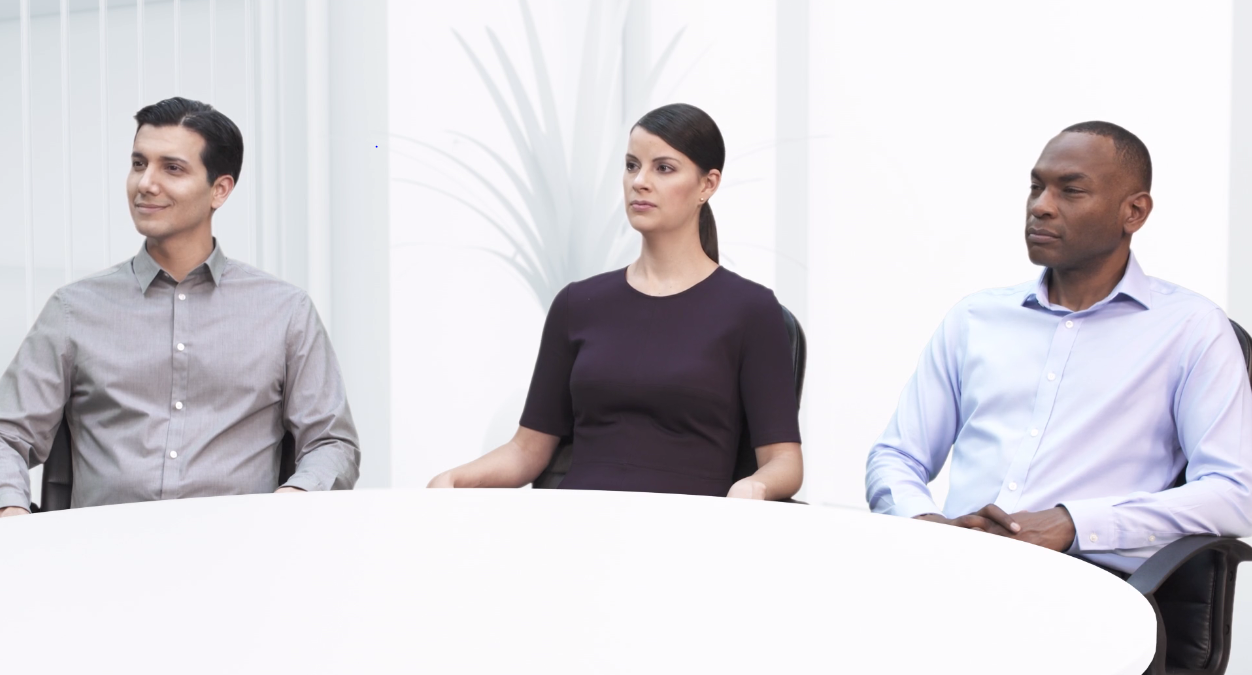 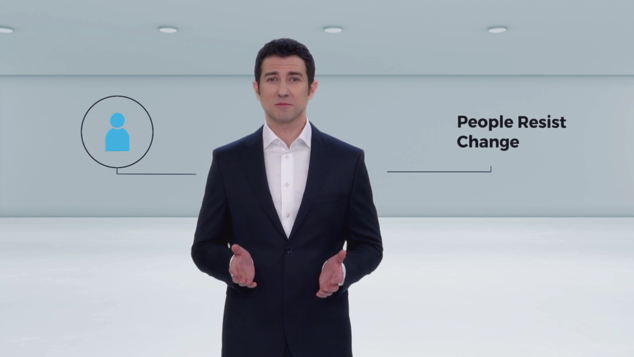 It’s available now! Visit: http://<sitename>.percipio.com>For more information or to learn more contactJane Doe or email Jane.Doe@skillsoft.com.It’s available now! Visit: http://<sitename>.percipio.com>For more information or to learn more contactJane Doe or email Jane.Doe@skillsoft.com.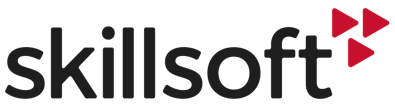 